	Application Form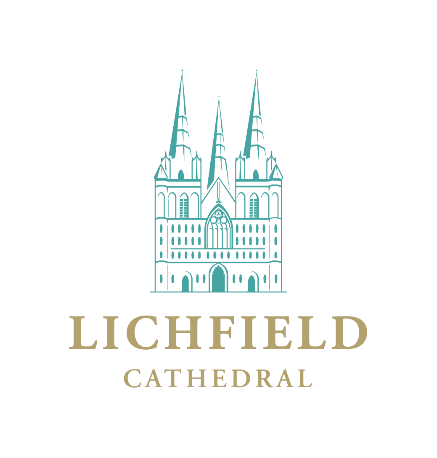   Please return this Application Form to: 
Private & Confidential, Volunteer Coordinator, The Chapter Office, 19a The Close
Lichfield, WS13 7LD or email: volunteers@lichfield-cathedral.orgRole applied for: How did you hear of this opportunity? How much time and on what days would you be available to volunteer? Role applied for: How did you hear of this opportunity? How much time and on what days would you be available to volunteer? Role applied for: How did you hear of this opportunity? How much time and on what days would you be available to volunteer? SECTION 1 – PERSONAL DETAILSSECTION 1 – PERSONAL DETAILSSECTION 1 – PERSONAL DETAILSName and Title:Date of birth (if under 18):Name and Title:Date of birth (if under 18):Tel No – Home:                :Address:Postcode: Address:Postcode: Email: Are you happy to be contacted by email rather than by post?       YES/NOSECTION 2 – PREVIOUS ADDRESS IF LESS THAN 12 MONTHS AT CURRENT ADDRESSSECTION 2 – PREVIOUS ADDRESS IF LESS THAN 12 MONTHS AT CURRENT ADDRESSSECTION 2 – PREVIOUS ADDRESS IF LESS THAN 12 MONTHS AT CURRENT ADDRESSSECTION 3 – PRESENT OR MOST RECENT EMPLOYMENT (if within the last 5 yrs)SECTION 3 – PRESENT OR MOST RECENT EMPLOYMENT (if within the last 5 yrs)SECTION 3 – PRESENT OR MOST RECENT EMPLOYMENT (if within the last 5 yrs)Name of present (most recent) employer: Address:Address:Tel No: Title of Post: Title of Post: Date started: Date of Leaving: Date of Leaving: Description of duties:Description of duties:Description of duties:SECTION 4 – REASONS FOR APPLYING FOR A VOLUNTEER ROLESECTION 4 – REASONS FOR APPLYING FOR A VOLUNTEER ROLESECTION 4 – REASONS FOR APPLYING FOR A VOLUNTEER ROLEWhat do you hope to gain from volunteering at Lichfield Cathedral?What do you hope to gain from volunteering at Lichfield Cathedral?What do you hope to gain from volunteering at Lichfield Cathedral?SECTION 5 – DETAILS OF ANY SKILLS, ABILITIES OR EXPERIENCESECTION 5 – DETAILS OF ANY SKILLS, ABILITIES OR EXPERIENCESECTION 5 – DETAILS OF ANY SKILLS, ABILITIES OR EXPERIENCEPlease provide any information as to skills, qualifications or experience (voluntary or paid) that make you particularly suited to the role, providing examples where possible. Please continue on a separate sheet if necessary.Please provide any information as to skills, qualifications or experience (voluntary or paid) that make you particularly suited to the role, providing examples where possible. Please continue on a separate sheet if necessary.Please provide any information as to skills, qualifications or experience (voluntary or paid) that make you particularly suited to the role, providing examples where possible. Please continue on a separate sheet if necessary.SECTION 6 - REFERENCESSECTION 6 - REFERENCESSECTION 6 - REFERENCESPlease provide the names and addresses of two people who have known you for at least two years. One referee should preferably be your current or most recent employer. Please provide the names and addresses of two people who have known you for at least two years. One referee should preferably be your current or most recent employer. Please provide the names and addresses of two people who have known you for at least two years. One referee should preferably be your current or most recent employer. Please confirm whether we are able to contact your referees at this stage:First referee            YES/NO                            Second referee            YES/NO Please confirm whether we are able to contact your referees at this stage:First referee            YES/NO                            Second referee            YES/NO Please confirm whether we are able to contact your referees at this stage:First referee            YES/NO                            Second referee            YES/NO First refereeName: Address: Email: Tel No: Capacity: Second refereeName: Address: Email: Tel No: Capacity: Second refereeName: Address: Email: Tel No: Capacity: SECTION 7 - DECLARATIONSECTION 7 - DECLARATIONSECTION 7 - DECLARATIONBy signing and returning this application form, I consent to Lichfield Cathedral obtaining, keeping, using and producing information relating to my application in line with the requirements of the Data Protection Act 1998.  I confirm that the information given on this form is, to the best of my knowledge, true and complete.  Signed: Date:  By signing and returning this application form, I consent to Lichfield Cathedral obtaining, keeping, using and producing information relating to my application in line with the requirements of the Data Protection Act 1998.  I confirm that the information given on this form is, to the best of my knowledge, true and complete.  Signed: Date:  By signing and returning this application form, I consent to Lichfield Cathedral obtaining, keeping, using and producing information relating to my application in line with the requirements of the Data Protection Act 1998.  I confirm that the information given on this form is, to the best of my knowledge, true and complete.  Signed: Date:  